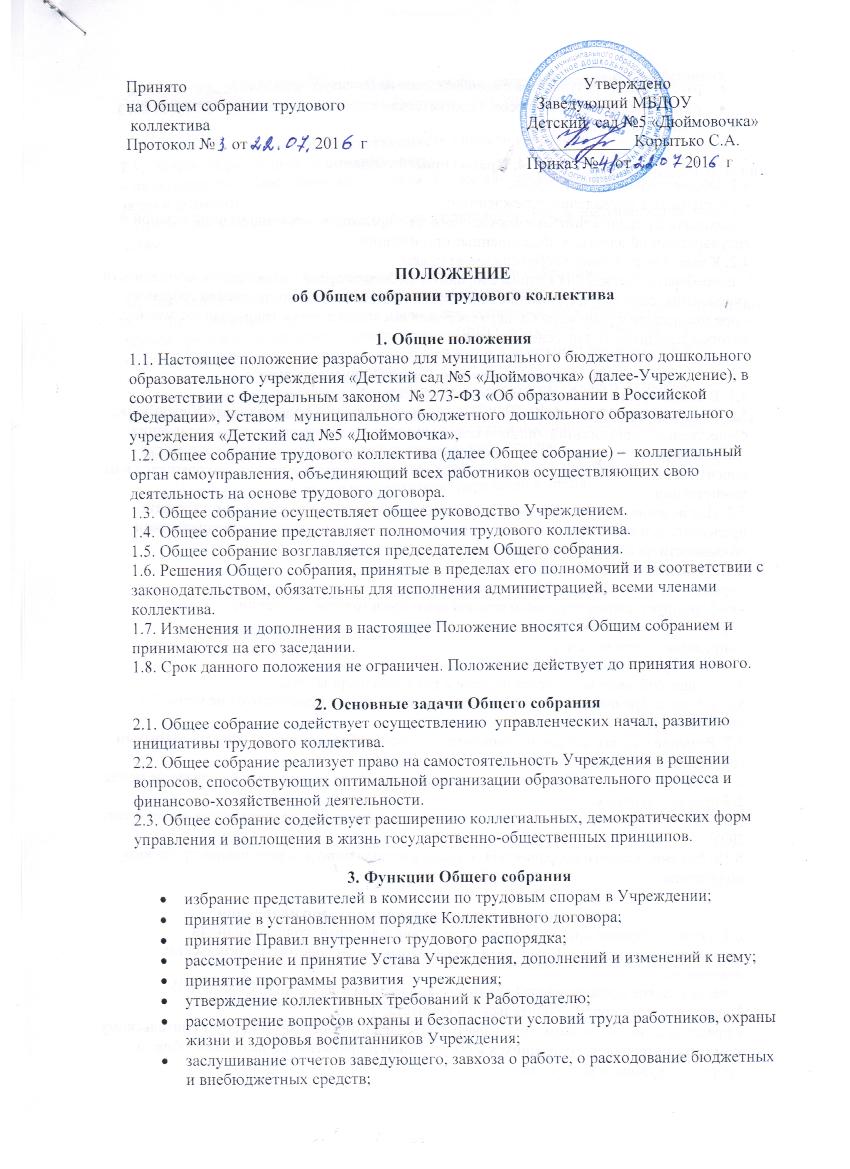 рассмотрение результатов самообследования (отчет) Учреждения.рассмотрение иных вопросов в соответствии с действующим законодательством Российской Федерации.4. Права Общего собрания4.1. Общее собрание имеет право:-  участвовать в управлении учреждением;-  выходить с предложениями и заявлениями на Учредителя, в органы муниципальной и государственной власти, в общественные организации;4.2. Каждый член Общего собрания имеет право:-  потребовать обсуждения Общим собранием любого вопроса, касающегося деятельности учреждения, если его предложение поддержит, не менее одной трети членов собрания;- при несогласии с решением Общего собрания высказать свое мотивированное мнение, которое должно быть занесено в протокол.5. Организация управления Общим собранием5.1. В состав Общего собрания входят все работники Учреждения.5.2. На заседании Общего собрания могут быть приглашены представители Учредителя, общественных организаций, органов муниципального и государственного управления. Лица, приглашенные на собрание, пользуются правом совещательного голоса, могут вносить предложения и заявления, участвовать в обсуждении вопросов, находящихся в их компетенции.5.3. Для ведения Общего собрания из его состава открытым голосованием избирается председатель и секретарь сроком на один календарный год, которые  исполняют свои обязанности на общественных началах.5.4. Председатель Общего собрания:- организует деятельность Общего собрания;- информирует членов трудового коллектива о предстоящем заседании;- организует подготовку и проведение заседания;- определяет повестку дня;- контролирует выполнение решений.5.5. Общее собрание собирается не реже 2 раз в календарный год.5.6. Общее собрание считается правомочным, если на нем присутствует не менее 2/3 работников ДОУ.5.7. Решение Общего собрания принимается простым большинством голосов открытым голосованием.5.8. Решение Общего собрания считается принятым, если за него проголосовало не менее 2/3 присутствующих.5.9.  Решения Общего собрания  реализуются через приказы и распоряжения заведующего ДОУ.5.10. Решение Общего собрания обязательно к исполнению для всех членов трудового коллектива.6. Взаимосвязь с другими органами самоуправления6.1. Общее собрание организует взаимодействие с другими  коллегиальными органами  учреждения  – Советом ДОУ, Педагогическим советом, Родительским комитетом:-  через участие представителей трудового коллектива в заседаниях Совета ДОУ, Педагогического совета, Родительского комитета;- представление на ознакомление Совету ДОУ, Педагогическому совету и Родительскому комитету материалов, готовящихся к обсуждению и принятию на заседании Общего собрания трудового коллектива;- внесение предложений и дополнений по вопросам, рассматриваемым на заседаниях Совета ДОУ, Педагогического совета, Родительского комитета;7. Ответственность Общего собрания7.1. Общее собрание несет ответственность:-  за выполнение, выполнение не в полном объеме или невыполнение закрепленных за ним задач и функций;-  соответствие принимаемых решений законодательству РФ, нормативно-правовым актам.8. Делопроизводство Общего собрания8.1. Заседания Общего собрания оформляются протоколом.8.2. В протоколе фиксируются: дата проведения,количественное присутствие (отсутствие) членов трудового коллектива.  приглашенные (ФИО, должность), повестка дня, ход обсуждения вопросов. предложения, рекомендации и замечания членов трудового коллектива и приглашенных лиц,  решение.8.3. Протоколы подписываются председателем и секретарем Общего собрания.8.4. Нумерация протоколов ведется от начала учебного  года.8.5. Журнал протоколов Общего собрания нумеруется постранично, прошнуровывается, скрепляется подписью заведующего и печатью учреждения.8.6. Журнал протоколов Общего собрания хранится в делах учреждения  (50 лет) и передается по акту (при смене руководителя) передачей в архив.